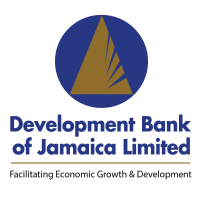 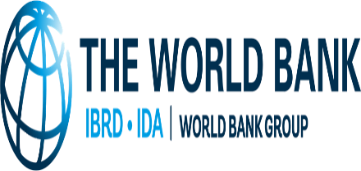 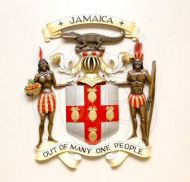 CLARIFICATIONS II BIDDING DOCUMENTIssued on: January 13, 2020For Procurement of the Interactive Technological Platform (ITP) for DBJ’s Voucher for Technical Assistance (VTA) Procuring Entity: Development Bank of Jamaica LimitedMarch 6,2020CLARIFICATIONS II:  TO BIDDING DOCUMENTIt is our understanding that per Section A. Description of Service (Scope of Work) for this assignment it is not required to purchase hardware. Please confirm that the purchase of any hardware should not be included in the Financial Proposal. Ans.: Please note, the purchase of any hardware is not required to undertake this assignment. Please confirm that some of the Price Schedule Forms might not be applicable - for example, if they require information applicable to the purchase of hardware and can therefore be modified or left blank in the Financial Proposal. Ans.: Yes Please advise if the prospective bidder will be required to purchase any hardware for the VTA Technological Platform by the bidder as part of this assignment. Ans.: NoPlease confirm that costs indicated in the Financial Proposal forms should be inclusive of remuneration fees for the consultants’ work. Ans.: YesPlease confirm that the sections with the sentence “Not Applicable” in red should not be included in the proposal. Ans.: YesPlease advise of the estimated budget or level of effort for this assignment.Ans.: Unfortunately, DBJ is unable to provide this information. 